МУНИЦИПАЛЬНОЕ БЮДЖЕТНОЕ ОБЩЕОБРАЗОВАТЕЛЬНОЕ УЧРЕЖДЕНИЕ «ПЕРВОМАЙСКАЯ ОСНОВНАЯ ОБЩЕОБРАЗОВАТЕЛЬНАЯ ШКОЛА» УРИЦКОГО РАЙОНА ОРЛОВСКОЙ ОБЛАСТИПРИКАЗот 29 марта 2023 года 							№ 26«О начале приема в 1 классОУ на 2023-2024 учебный год» В соответствии с частью 8 статьи 55 Федерального закона от 29.12.2012 г. №273-ФЗ «Об образовании в Российской Федерации», руководствуясь Приказом Министерства просвещения Российской Федерации от 02.09.2020 года №458 «Об утверждении нового Порядка приема граждан на обучение по образовательным программам начального общего, основного общего и среднего общего образования», постановлением Главы администрации Урицкого района № 4 от 10.01.2023 года «О закреплении определенной территории Урицкого района за конкретными общеобразовательными и дошкольными образовательными организациями»  и на основании приказа отдела образования администрации Урицкого района № 34 от 11.01.2023 года «Об учете детей, подлежащих обучению в общеобразовательных организациях района» и в целях обеспечения реализации прав всех граждан на получение доступного начального общего и основного общего образованияПРИКАЗЫВАЮ:1.Начать с 01.04.2023 года прием детей в 1 класс, проживающих на закрепленной за ОУ  территории до 30 июня 2023 года. 2.С 06.07.2023 г. по 05.09.2023 года вести прием детей в 1 класс ОУ, не проживающих на закрепленной за ОУ территории.3. Прием в образовательное учреждение вести в соответствии с Правилами приема обучающихся в МБОУ «Первомайская ООШ», утвержденными приказом директора ОУ №127 от 01.11.2020 года. 4. Системному администратору ОУ - А.Л.Пенькову, данный приказ разместить на официальном сайте ОУ.5. Контроль за исполнением данного приказа оставляю за собой. 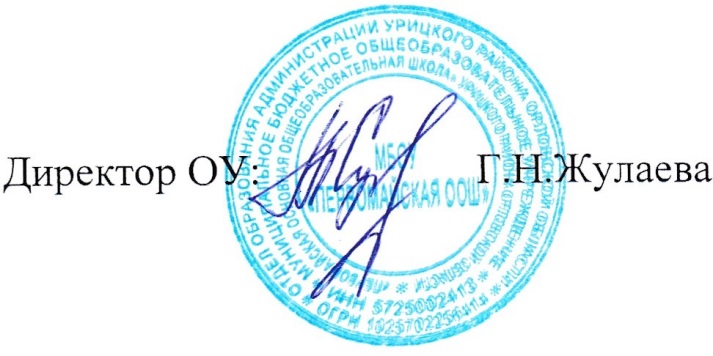 